PWG Meeting Notes – Feb 10, 2021Via WebEx 9:30 AMAttendees:							Sam Pak reviewed Jan 13th meeting notes for approvalAnnual Weather Sensitivity UpdateERCOT provided an updated report on completion status in early February.All Market Participants are deemed completed and on time.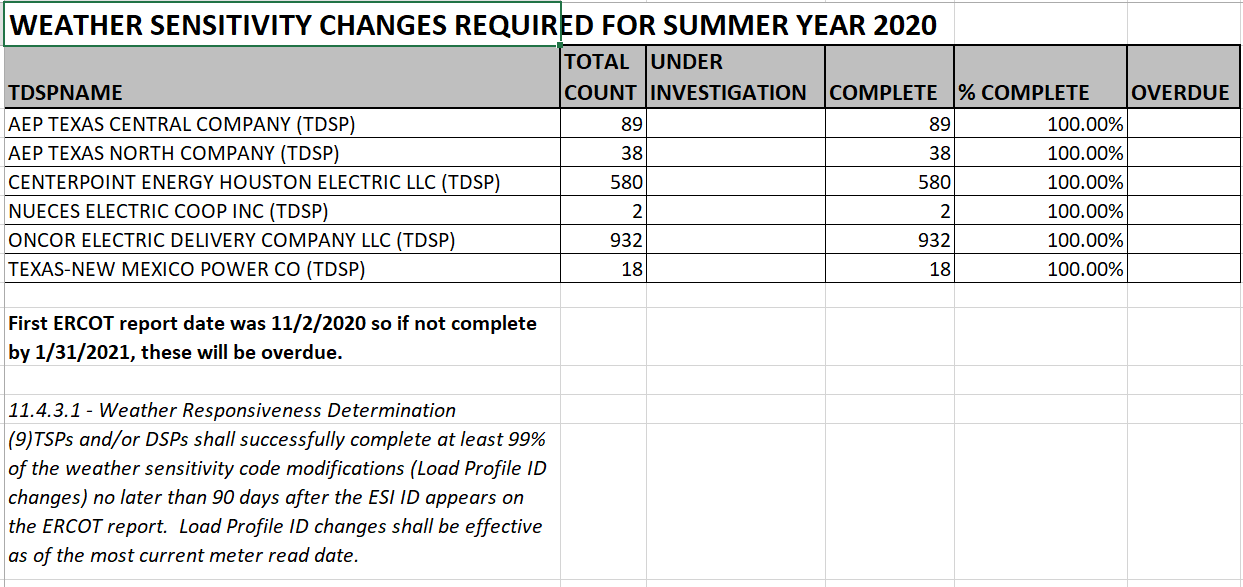 Next Steps for LPGRR068, Add BUSLRG and BUSLRGDG Profile TypesPotential Smart Meter Texas (SMT) impactsNew load profiles could cause validations errors or rejects of LSE files[Action Item] JDOA will provide feedback on potential issuesTiming for Implementation of LPGRR068150 days from ERCOT board approval per ProtocolsOR earliest readiness of TDSP, REP, SMT, or ERCOT datesTentatively Q1 for 2022Transition PlanReviewed a draft TDSP response table (Matrix) on Current Status, Transition Plan, and Access to Interval Data for IDR daily settlementTDSPs suggested that the TDSP Matrix response table created from the 2020 IDR/AMS Workshops be used a reference guide where we can append additional questions as we move forward toward Transition Planning of LPGRR068.[Action Item] Sheri will provide an enhancement to the above mentioned TDSP Matrix to the groupNext Meeting: Next meeting will be Mar 10th at 9:30am via Webex.Sam Pak – OncorBill Boswell - ERCOTJim Lee – AEPSheri Wiegand – TXUEdward Lopez - BTUMalcolm AinspainKathy Scott – CNPRandy Roberts - ERCOTAngela Ghormley –Calpine EnergyKim Rainwater - LCRAJordan Troublefield – ERCOTDiana Rehfeldt - TNMPBill Barnes - NRGAmar Khalifeh - ERCOTKaren Malkey - CNPEster Kent - CNPClayton Stice - ERCOTKyle Patrick - NRGDiana MayoNorm Levine - DirectRebecca DuPont – Evolve EnergyLauren Damen - NRG